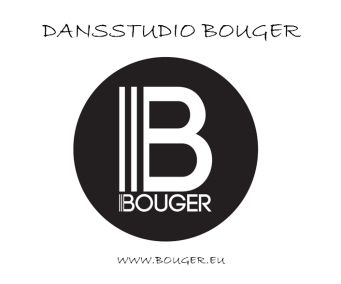                     NIEUWSFLASH OKTOBER 2019 LIER/KESSEL/NIJLEN
Dag dansers en ouders,GEEN LES:Van 28/10 t/m 3/11 = herfstvakantie. Op 11/11 = feestdagOp 21/11 = geen les in Nijlen wegens onbeschikbaarheid van de zaal. VERKLEED KOMEN DANSEN:Deze week (21 t/m 27/10) mogen alle dansers verkleed komen dansen. FORMULIER MUTUALITEIT:Dansers of ouders die bij de inschrijving het ziekenfonds hebben aangeduid, hebben het ingevulde formulier in bijlage bij de bevestigingsmail van de inschrijving ontvangen. Zij hoeven het formulier dus niet meer terug binnen te brengen. WEBSITE:Op onze website www.bouger.eu proberen wij zoveel mogelijk info te plaatsen bij de rubriek ‘kalender’, Hier plaatsen wij vb. info als het vakantie en dus geen les is, als een les in een andere zaal doorgaat,… Dus bij twijfel kan u hier altijd een kijkje nemen. Ook via onze facebookpagina of onze instagram account delen wij zoveel mogelijk info of organiseren wij leuke acties. Dus liken en volgen maar. Soms hebben wij te maken met onvoorziene omstandigheden en dan sturen wij deze info per mail (naar het mailadres opgegeven bij de inschrijving) of heel soms via sms. SINT FEEST:Op 1/12 organiseren wij ons jaarlijks Sinterklaasfeest, dit begint om 13u30. Voor de kindjes die lid zijn van Bouger heeft de Sint een kadootje voorzien. Als broers of zussen die meekomen ook graag een kadootje hebben moeten zij hiervoor €5 betalen. Inschrijven voor dit feest is verplicht en kan vanaf vandaag tot 7/11 via onze website.Op de homepage staat een foto  ‘inschrijven kampen en evenementen, via deze link kan u de inschrijvingen doorgeven.Tijdens dit feest hebben wij springkastelen en speelgoed voorzien en kunnen de kindjes zich ook laten grimeren. Alleen de kinderen die aanwezig zijn tijdens het feest krijgen hun kadootje, er wordt niets meegegeven met andere dansers of ouders. Tussen het uitdelen van de kadootjes tonen onze dansertjes een aantal dansjes die zij geleerd hebben in de les aan de Sint. Ouders, grootouders,… kunnen tijdens het feest genieten van een hapje en drankje. KLEDIJ BOUGER:Wij hebben elk jaar een nieuwe collectie Bouger kledij, dit doen we op vraag van vele ouders. Zij geven hun zoon of dochter graag een nuttig geschenk met de feestdagen. Op 6/11 komen wij langs in de afdeling Lier (Sint-Ursula) van 18-20u. In de afdeling Kessel/Nijlen komen wij op 16/11 langs in de cafetaria van ’t Dorp in Kessel tussen 13u en 16u. Nieuw dit jaar is dat de kledij rechtstreeks kan aangekocht worden, moest een bepaald kleding stuk er toch niet meer zijn dan wordt dit rechtstreeks besteld. Alle aangekochte of bestelde kledij wordt ter plaatse betaald, dit kan cash of via de app van de bank (via scannen QR code). Er zal ook een rek met solden voorzien zijn, deze stuks zijn enkel nog in de maten te krijgen die aanwezig zijn en kunnen niet meer bijbesteld worden.Deze kledij (uitgezonderd de solden) kan u ook altijd online bestellen via onze webshop. Hou zeker rekening met het volgende: kledij besteld voor 8/12 is er zeker voor de feestdagen (of de leverancier moest stockproblemen hebben). Voor bestelling na 8/12 kunnen wij dit niet garanderen, is dan afhankelijk van wat er in stock is. Wel even meegeven dat de voorraad op de webshop niet altijd correct is want de aankopen in onze winkel moeten wij handmatig invoeren en het lukt niet altijd om dit dagelijks te doen. 									Groeten,									Het Bougerteam